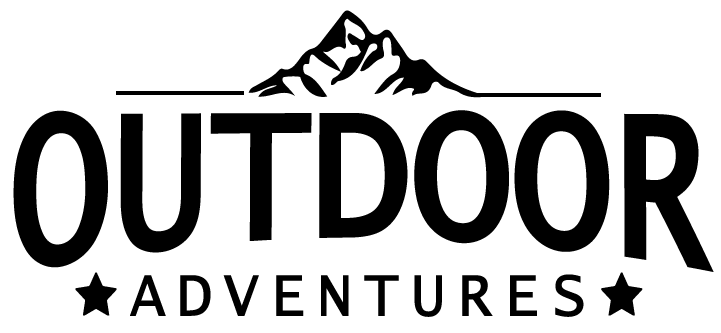 Volunteer Application ChecklistBackground CheckComplete Child Safety Training Complete Liability WaiverComplete Covid-19 WaiverRead the Policy HandbookSign the Child Protection Agreement if you agree with the following:The Statement of FaithThe Code of ConductAll of the policies listed in the handbook Complete Trust-based Relationship Intervention Training or Trauma Informed Care TrainingSubmit a Pastoral Reference